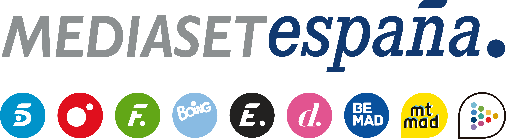 Madrid, 19 de junio de 2024Diez leyendas de ‘Supervivientes’ regresan a Honduras para volver a hacer historia, en el estreno de ‘Supervivientes All Stars’Seis ganadores y cuatro finalistas del exitoso reality se lanzarán de nuevo desde el helicóptero este jueves (a partir de las 22:00h., Telecinco) para afrontar una aventura aún más exigente que la que vivieron en sus respectivas ediciones, sin dotación básica para su subsistencia. Además, afrontarán su primer juego de recompensa para tratar de paliar su situación inicial.Jorge Javier Vázquez, al frente de las galas de los martes y los jueves, y Sandra Barneda, como conductora de las galas de los domingos, con Laura Madrueño como maestra de ceremonias en Honduras, narrarán esta aventura en Telecinco, que se verá completada por los resúmenes diarios en primicia en Mitele PLUS y un completo seguimiento en Telecinco.es y en las redes sociales del programa.La audiencia, a través de la app de Mitele, tendrá la última palabra con sus votos para salvar en los procesos de expulsión y el ganador final del premio de 50.000 euros.Lograron dominar la pesca, el fuego y la vida salvaje, en un entorno paradisíaco aunque con condiciones durísimas para salir adelante. A la mayoría les sirvió para conocerse mejor, descubrir sus debilidades y sus verdaderas fortalezas y poner a prueba sus límites; otros incluso encontraron el amor… Diez leyendas de ‘Supervivientes’ -seis ganadores, Bosco Blach, Alejandro Nieto, Olga Moreno, Jorge Pérez, Sofía Suescun y Abraham García, y cuatro finalistas, -Adara Molinero, Marta Peñate, Lola Mencía y Logan Sampedro- saltarán de nuevo desde el helicóptero sobre las cálidas aguas de los Cayos Cochinos de Honduras para volver a hacer historia, en el estreno este jueves 20 de junio (a partir de las 22:00h., Telecinco) de ‘Supervivientes All Stars’, edición especial del exitoso reality de supervivencia que conducirán Jorge Javier Vázquez, Sandra Barneda y Laura Madrueño.Producido en colaboración con Cuarzo Producciones (Banijay Iberia), el concurso, que pondrá en juego un premio de 50.000 euros para el ganador, propondrá a sus protagonistas una aventura aún más extrema que la que vivieron en sus respectivas ediciones, que arrancará sin dotación alimenticia alguna.Antes del arranque de ‘Supervivientes All Stars’, los grandes protagonistas de ‘Supervivientes 2024’, con su flamante ganador Pedro García Aguado y el segundo finalista Rubén Torres a la cabeza, se reunirán de nuevo en el plató de la cadena para hacer balance de la edición clausurada anoche con récord de audiencia (22,1% y 1.677.000) y un nuevo liderazgo de su franja de emisión.Saltos del helicóptero y primer juego de recompensaTras protagonizar uno de los momentos más icónicos del formato -los famosos saltos desde el helicóptero-, las diez leyendas alcanzarán la playa para arrancar su supervivencia y afrontar su primer juego de recompensa, que les podría permitir acceder a una dotación que palie en parte su situación inicial. Esta dotación estará dentro de tres baúles cerrados de tres tamaños diferentes, cuyas llaves tendrán que localizar a lo largo de un circuito de barro y agua.Las leyendas de ‘Supervivientes All Stars’SOFÍA SUESCUN – Reina de la Noria Infernal. Ganadora de ‘SV 2018’Influencer y colaboradora de televisión. “Me convertí en la reina de la Noria Infernal. Mis heridas me dejaron marcas, pero me hicieron más fuerte. Fui valiente, alcé la voz para defender lo que creí justo y al final me hice con la victoria. Fui la ganadora de ‘Supervivientes 2018’ y estoy preparada para volver a hacer historia en ‘Supervivientes All Stars”.MARTA PEÑATE – Hizo del palafito su ‘playa’. Segunda finalista de ‘SV 2022’Periodista, influencer y colaboradora de televisión. “En los primeros días de mi edición fui desterrada al palafito y allí, cada semana durante dos meses y medio, afronté un duelo tras otro frente a los rivales que llegaban a mi playa. Mi playa. Era mía, de nadie más. Conseguí vencerlos a todos, uno por uno, y logré ser la segunda finalista de ‘Supervivientes 2022’. Estoy preparada para volver a hacer historia en ‘Supervivientes All Stars”.BOSCO BLACH MARTÍNEZ-BORDIÚ – Su legión de ‘boscolitos’ le llevó a ganar ‘SV 2023’Empresario y amante de la aventura extrema. “Aterricé en Honduras con una idea clara: ‘Solo hay una marcha y es ‘¡A tope!’. Lo demostré desde el principio. Cautivé al público con mi energía y mi entusiasmo y una legión de ‘boscolitos’ me dieron la victoria final. Pero no fue lo único que me llevé de ‘Supervivientes 2023’... También el amor de Adara... ¡Estoy a tope para volver a hacer historia en ‘Supervivientes All Stars’!”.JORGE PÉREZ – Vivió la mayor aventura de su vida. Ganador de ‘SV 2020’Preparador físico, coach y colaborador de televisión. “En 2020 viví la mayor aventura de mi vida en Honduras sin saber que España estaba afrontando una terrible pandemia. Cada gota de sudor en mi cuerpo, cada gesto de hambre o dolor mereció la pena si con ello el público se evadió de la tristeza y el miedo. Yo me entregué en cuerpo y alma al concurso... Y los espectadores me premiaron con la victoria. Estoy preparado para volver a hacer historia en ‘Supervivientes All Stars”. LOLA MENCÍA – Batió el récord de pesca de su edición. Cuarta finalista de ‘SV 2020’Influencer y empresaria. “Fui la primera expulsada de mi edición... ¡La primera! Y en la soledad del destierro pasé todo el concurso. No sabía pescar ni hacer fuego... Pero aprendí. Vaya si aprendí. No solo conseguí el récord de pesca de aquel año -¡yo sola capturé más de 200 peces!, sino que semana tras semana ‘fulminé’ a todos mis rivales y terminé alcanzando el cuarto puesto en la final de ‘Supervivientes 2021’. Estoy preparada para volver a hacer historia en ‘Supervivientes All Stars”.ADARA MOLINERO – 100% real, valiente y luchadora. Segunda finalista de ‘SV 2023’Influencer y modelo. “Llegué a Honduras con el corazón roto, pero las penas se fueron con la marea. Fui 100% real, valiente y luchadora. Planté cara a todos los conflictos. Os hice reír, os hice emocionaros... Y, madre mía, quién me lo iba a decir a mí, salí del concurso con un nuevo amor y una medalla de plata. Fui subcampeona de ‘Supervivientes 2023’, pero ahora no me conformo con ser segunda. ¡Quiero ganar! Estoy preparada para volver a hacer historia en ‘Supervivientes All Stars”.LOGAN SAMPEDRO – Aprendió a dominar la vida salvaje. Segundo finalista de ‘SV 2018’.Creador de contenidos. “Llegué a Honduras en 2018 dispuesto a dejarme la piel, literalmente. Luché contra Sofía Suescun en la primera Noria infernal, compartí con ella aquella victoria, pero también un beso furtivo y algo más: ¡los nervios de la final! Conseguí el segundo puesto de la edición y la satisfacción de haber demostrado mi capacidad para dominar la vida salvaje. De hecho, después de aquello, ¡lo dejé todo para vivir en una cabaña en el monte! Estoy preparado para volver a hacer historia en ‘Supervivientes All Stars”.OLGA MORENO – Dominó los juegos de líder de su edición. Ganadora de ‘SV 2021’Diseñadora y empresaria. “El año 2021 cambió mi vida por completo. Honduras descubrió mi lado más salvaje, más visceral, y me sirvió para darme cuenta de lo fuerte que era. Apenas nominada, imbatible en las pruebas... Fui la concursante que más veces consiguió el collar de líder. Me dejé llevar por mi corazón y me convertí en la ganadora de la edición. Desde entonces cada día es una nueva oportunidad para ser la mejor versión de mí misma. Estoy preparada para volver a hacer historia en ‘Supervivientes All Stars”.ABRAHAM GARCÍA – Valiente, hábil y competitivo. Dueño del collar de líder. Ganador de ‘SV 2014’DJ y actor. “Han pasado 10 años de mi edición, 10 años en los que he sentado las bases de mi vida, manteniendo, eso sí, el espíritu que mostré en Honduras. Fui valiente, hábil y competitivo. El concursante que más veces logró el collar de líder en aquella edición de 2014. Y gané, por supuesto que gané. Yo siempre gano... Y estoy preparado para volver a hacer historia en ‘Supervivientes All Stars”.ALEJANDRO NIETO – Rey de la pesca y el fuego. Ganador de ‘SV 2022’Modelo y creador de contenido digital. “Viví la aventura en Honduras con la mujer de mi vida, Tania Medina, que también era concursante. Y no fue fácil para mí. Mis miedos e inseguridades me jugaron malas pasadas. Pero mi amor por mi pareja y la dureza del concurso me hicieron crecer y ganar confianza en mí mismo. Fui el mejor pescador de la edición, dominé el fuego y terminé conquistando la cima de ‘Supervivientes 2022’... También el cariño de los espectadores. Estoy preparado para volver a hacer historia en ‘Supervivientes All Stars”.Dónde seguir la aventuraEN TELEVISIÓN:Telecinco:Tres galas semanales, dos de ellas, las de los martes (‘Supervivientes All Stars. Tierra de Nadie’) y los jueves conducidas por Jorge Javier Vázquez y la tercera, los domingos (‘Supervivientes All Stars. Conexión Honduras’), con Sandra Barneda al frente. Laura Madrueño seguirá siendo el nexo de unión entre lo que suceda en los Cayos Cochinos y en el plató.EN DIGITAL:Mitele PLUS: Resúmenes diarios en primicia para los suscriptores de la plataforma.‘Supervivientes All Stars. Conexión Honduras’ arranca antes con contenido exclusivo. Mitele: Votaciones gratuitas para salvar en los procesos de expulsión.‘Supersecretos con Alba Renai’. Conducido por la influencer virtual creada y entrenada por IA, este espacio ofrecerá contenidos inéditos y exclusivos sobre la supervivencia.Telecinco.es:Exhaustiva cobertura de la última hora del concurso.Contenido exclusivo en video desde Honduras.Redes sociales: Los perfiles oficiales de ‘Supervivientes’ en Instagram, X, TikTok y Facebook ofrecerán la última hora de la aventura con contenido exclusivo.